Application form for: Teaching Staff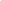 InstructionsPlease complete all sections of this form using black ink or type.The sections of this application form that include your personal details and equalities monitoring information will be detached prior to shortlisting. This is to ensure that your application is dealt with objectively. Applications will only be accepted if this form is completed in full.The form should be emailed back to the school finance team (finance@thelionworksschool.org). Please use the subject heading: Confidential – job application. You are invited to attach a covering letter to your email.Personal detailsEmployment historyEducation and training5.Letter of applicationPlease attach an accompanying letter explaining why you’re applying for this post and how your experience, training and personal qualities match the requirements of the role as set out in the job description and person specification. Please include your surname and the title of the post you’re applying for as the file name for the attachment. This information should comfortably sit within one digital page of A4 with size 11 typeface.ReferencesPlease give the names of 2 people who are able to comment on your suitability for this post. One must be your current or last employer. If you’ve not previously been employed, please provide details of another suitable referee. The school reserves the right to seek any additional references we deem appropriate. Please let your referees know that you’ve listed them as a referee, and to expect a request for a reference should you be shortlisted. If either of your referees knows you by a different name, please state:If you don’t wish us to contact your referees without your prior agreement, please tick this box: ☐Equalities monitoringWe’re bound by the Public Sector Equality Duty to promote equality for everyone. To assess whether we’re meeting this duty, whether our policies are effective and whether we’re complying with relevant legislation, we need to know the information requested below. This information will not be used during the selection process. It will be used for monitoring purposes only. DATA PROTECTION NOTICEThroughout this form we ask for some personal data about you. We’ll only use this data in line with data protection legislation and process your data for one or more of the following reasons permitted in law:You have given us your consentWe must process it to comply with our legal obligationsIn line with KCSIE 2022, TLWS will also carry out a general search of the internet and social media sites to ascertain if there are any publicly made comments that may conflict with the school’s principles and values. Any potential issues identified will be explored further with the prospective candidate.VACANCY INFORMATIONApplication for the post of: TeacherWhat date are you available to begin a new post? Where did you first hear about this job? DISCLOSURE AND BARRING AND RECRUITMENT CHECKSThe Lion Works School is legally obligated to process an enhanced Disclosure and Barring Service (DBS) check before making appointments to relevant posts. The DBS check will reveal both spent and unspent convictions, cautions, reprimands and final warnings, and any other information held by local police that’s considered relevant to the role. Any information that is “protected” under the Rehabilitation of Offenders Act 1974 (Exceptions) Order 1975 will not appear on a DBS certificate.For posts in regulated activity, the DBS check will include a barred list check.It is an offence to seek employment in regulated activity if you are on a barred list.Any data processed as part of the DBS check will be processed in accordance with data protection regulations and The Lion Works School privacy notice. Do you have a DBS certificate?:  ☐x Yes	☐ No	    Date of check: If you’ve lived or worked outside of the UK in the last 5, the school may require additional information in order to comply with ‘safer recruitment’ requirements. If you answer ‘yes’ to the question below, we may contact you for additional information in due course.Have you lived or worked outside of the UK in the last 5 years?:  ☐ Yes	☐ No	Any job offer will be conditional on the satisfactory completion of the necessary pre-employment checks.Only applicants who have been shortlisted will be asked for a self-declaration of their criminal record or information that would make them unsuitable for the position.Any convictions that are self-disclosed or listed on a DBS check will be considered on a case-by-case basis.TIME SPENT LIVING AND/OR WORKING OVERSEAS If you’ve lived and/or worked outside of the UK, the school must make any further checks it considers appropriate (in addition to the usual pre-employment checks).  We’ll base the decision on whether this is necessary on individual circumstances, and factors such as: The amount of information you disclose in the DBS check The length of time you’ve spent in or out of the UK RIGHT TO WORK IN THE UKThe school will require you to provide evidence of your right to work in the UK in accordance with the Immigration, Asylum and Nationality Act 2006.By signing this application, you agree to provide such evidence when requested.SIGN AND DATEName (please print): Sign: Date:PERSONAL DETAILSPERSONAL DETAILSFirst name Surname Preferred title Previous surnames If you prefer to be called by a name other than the one listed above, please specify National Insurance numberCONTACT DETAILSCONTACT DETAILSAddressPostcodeHome phoneMobile phoneEmail addressDISABILITY AND ACCESSIBILITYThe school has committed to ensuring that applicants with disabilities or impairments receive equal opportunities and treatment. If you have a disability or impairment, and would like us to make adjustments or arrangements to assist if you are called for an interview, please state the arrangements you require:TEACHING POSITIONS: RIGHT TO WORK IN THE UKDo you have the right to work in the UK?  ☐ x Yes ☐ No If yes, please state on what basis: ☐ x UK citizen ☐ EU settled status ☐ Skilled worker visa ☐ Graduate visa  Youth mobility visa  Other – please provide full details in the box below TIME SPENT LIVING AND/OR WORKING OVERSEAS Have you spent time living and/or working outside of the UK? ☐ Yes ☐ x No If yes, please give details, including countries and relevant dates:  RELATIONSHIP TO THE SCHOOLRELATIONSHIP TO THE SCHOOLRELATIONSHIP TO THE SCHOOLPlease list any personal relationships that exist between you and any of the following members of the school community:StaffPupilsIf you have a relationship with an employee, this does not necessarily prevent them from acting as a referee for you. Please list any personal relationships that exist between you and any of the following members of the school community:StaffPupilsIf you have a relationship with an employee, this does not necessarily prevent them from acting as a referee for you. Please list any personal relationships that exist between you and any of the following members of the school community:StaffPupilsIf you have a relationship with an employee, this does not necessarily prevent them from acting as a referee for you. NameRelationshipRole at schoolCURRENT EMPLOYMENT DETAILSCURRENT EMPLOYMENT DETAILSCURRENT EMPLOYMENT DETAILSCURRENT EMPLOYMENT DETAILSCURRENT EMPLOYMENT DETAILSCURRENT EMPLOYMENT DETAILSCURRENT EMPLOYMENT DETAILSCURRENT EMPLOYMENT DETAILSCURRENT EMPLOYMENT DETAILSJob titleEmployer details (name, address, email and/or telephone)Dates employedAge range taughtNo. on rollPermanent or temporaryPart-time or full-timeSalary (inc. allowances)Description of responsibilitiesPREVIOUS EMPLOYMENTPREVIOUS EMPLOYMENTPREVIOUS EMPLOYMENTPREVIOUS EMPLOYMENTPREVIOUS EMPLOYMENTPlease provide details of all previous employment since leaving school, including education and voluntary work. Include any gaps in employment and the reasons for them. List the most recent employment first.Please provide details of all previous employment since leaving school, including education and voluntary work. Include any gaps in employment and the reasons for them. List the most recent employment first.Please provide details of all previous employment since leaving school, including education and voluntary work. Include any gaps in employment and the reasons for them. List the most recent employment first.Please provide details of all previous employment since leaving school, including education and voluntary work. Include any gaps in employment and the reasons for them. List the most recent employment first.Please provide details of all previous employment since leaving school, including education and voluntary work. Include any gaps in employment and the reasons for them. List the most recent employment first.Job titleName and address of employerDates employedDescription of responsibilitiesReason for leavingEMPLOYMENT GAPSEMPLOYMENT GAPSEMPLOYMENT GAPSPlease provide details of any employment gaps since leaving school, and give the reasons for the gap.Please provide details of any employment gaps since leaving school, and give the reasons for the gap.Please provide details of any employment gaps since leaving school, and give the reasons for the gap.Please provide details of any employment gaps since leaving school, and give the reasons for the gap.Start dateEnd dateReason for employment gapReason for employment gapEDUCATION AND QUALIFICATIONSEDUCATION AND QUALIFICATIONSEDUCATION AND QUALIFICATIONSPlease provide details of your education from secondary school onwards.You’ll be required to produce evidence of qualifications.Please provide details of your education from secondary school onwards.You’ll be required to produce evidence of qualifications.Please provide details of your education from secondary school onwards.You’ll be required to produce evidence of qualifications.Dates attended (month and year)Name and location of school/college/universityQualifications gained (including grades, awarding body and date of award)TRAINING AND PROFESSIONAL DEVELOPMENTTRAINING AND PROFESSIONAL DEVELOPMENTTRAINING AND PROFESSIONAL DEVELOPMENTTRAINING AND PROFESSIONAL DEVELOPMENTTRAINING AND PROFESSIONAL DEVELOPMENTPlease give details of training or professional development courses undertaken in the last 3 that are relevant to your applicationPlease give details of training or professional development courses undertaken in the last 3 that are relevant to your applicationPlease give details of training or professional development courses undertaken in the last 3 that are relevant to your applicationPlease give details of training or professional development courses undertaken in the last 3 that are relevant to your applicationPlease give details of training or professional development courses undertaken in the last 3 that are relevant to your applicationCourse datesLength of courseCourse titleQualification obtainedCourse providerADDITIONAL INFORMATIONPlease provide any additional information relevant to this application. You may wish to discuss additional skills or relevant special interests. DRIVING LICENCE DETAILSDRIVING LICENCE DETAILSDo you have a valid driving licence?NAMERELATIONSHIP TO YOUADDRESS AND POST CODECONTACT NUMBEREMAIL ADDRESSIS THIS YOUR CURRENT EMPLOYER?EQUALITIES MONITORING INFORMATIONEQUALITIES MONITORING INFORMATIONEQUALITIES MONITORING INFORMATIONEQUALITIES MONITORING INFORMATIONEQUALITIES MONITORING INFORMATIONEQUALITIES MONITORING INFORMATIONEQUALITIES MONITORING INFORMATIONEQUALITIES MONITORING INFORMATIONEQUALITIES MONITORING INFORMATIONEQUALITIES MONITORING INFORMATIONEQUALITIES MONITORING INFORMATIONWhat is your date of birth?What is your date of birth?DDMMMYYYYWhat is your date of birth?What is your date of birth?What is your sex?What is your sex?☐ Male                             ☐ Female                 ☐ Male                             ☐ Female                 ☐ Male                             ☐ Female                 ☐ Male                             ☐ Female                 ☐ Male                             ☐ Female                 ☐ Male                             ☐ Female                 ☐ Male                             ☐ Female                 ☐ Male                             ☐ Female                 ☐ Male                             ☐ Female                 What gender are you?What gender are you?☐ Male☐ Female☐ Other☐ Prefer not to say☐ Male☐ Female☐ Other☐ Prefer not to say☐ Male☐ Female☐ Other☐ Prefer not to say☐ Male☐ Female☐ Other☐ Prefer not to say☐ Male☐ Female☐ Other☐ Prefer not to say☐ Male☐ Female☐ Other☐ Prefer not to say☐ Male☐ Female☐ Other☐ Prefer not to say☐ Male☐ Female☐ Other☐ Prefer not to say☐ Male☐ Female☐ Other☐ Prefer not to sayDo you identify as the gender you were assigned at birth?Do you identify as the gender you were assigned at birth?☐ Yes☐ No☐ Prefer not to say☐ Yes☐ No☐ Prefer not to say☐ Yes☐ No☐ Prefer not to say☐ Yes☐ No☐ Prefer not to say☐ Yes☐ No☐ Prefer not to say☐ Yes☐ No☐ Prefer not to say☐ Yes☐ No☐ Prefer not to say☐ Yes☐ No☐ Prefer not to say☐ Yes☐ No☐ Prefer not to sayHow would you describe your ethnic origin?How would you describe your ethnic origin?How would you describe your ethnic origin?How would you describe your ethnic origin?How would you describe your ethnic origin?How would you describe your ethnic origin?How would you describe your ethnic origin?How would you describe your ethnic origin?How would you describe your ethnic origin?How would you describe your ethnic origin?How would you describe your ethnic origin?White☐ British☐ Irish☐ Gypsy or Irish Traveler☐ Any other White backgroundAsian or British Asian☐ Bangladeshi☐ Indian☐ Pakistani☐ ChineseBlack or Black British☐ African☐ Caribbean☐ Any other Black backgroundMixed☐ White and Asian☐ White and Black African☐ White and Black Caribbean☐ Any other mixed backgroundBlack or Black British☐ African☐ Caribbean☐ Any other Black backgroundMixed☐ White and Asian☐ White and Black African☐ White and Black Caribbean☐ Any other mixed backgroundBlack or Black British☐ African☐ Caribbean☐ Any other Black backgroundMixed☐ White and Asian☐ White and Black African☐ White and Black Caribbean☐ Any other mixed backgroundBlack or Black British☐ African☐ Caribbean☐ Any other Black backgroundMixed☐ White and Asian☐ White and Black African☐ White and Black Caribbean☐ Any other mixed backgroundOther Ethnic groups☐ Arab☐ Any other ethnic group☐ Prefer not to sayOther Ethnic groups☐ Arab☐ Any other ethnic group☐ Prefer not to sayOther Ethnic groups☐ Arab☐ Any other ethnic group☐ Prefer not to sayOther Ethnic groups☐ Arab☐ Any other ethnic group☐ Prefer not to sayOther Ethnic groups☐ Arab☐ Any other ethnic group☐ Prefer not to sayOther Ethnic groups☐ Arab☐ Any other ethnic group☐ Prefer not to sayWhich of the following best describes your sexual orientation?Which of the following best describes your sexual orientation?Which of the following best describes your sexual orientation?Which of the following best describes your sexual orientation?Which of the following best describes your sexual orientation?Which of the following best describes your sexual orientation?Which of the following best describes your sexual orientation?Which of the following best describes your sexual orientation?Which of the following best describes your sexual orientation?Which of the following best describes your sexual orientation?Which of the following best describes your sexual orientation?☐ Bisexual☐ Heterosexual/straight☐ Homosexual☐ Bisexual☐ Heterosexual/straight☐ Homosexual☐ Other☐ Prefer not to say☐ Other☐ Prefer not to say☐ Other☐ Prefer not to say☐ Other☐ Prefer not to say☐ Other☐ Prefer not to say☐ Other☐ Prefer not to say☐ Other☐ Prefer not to say☐ Other☐ Prefer not to say☐ Other☐ Prefer not to sayWhat is your religion or belief?What is your religion or belief?What is your religion or belief?What is your religion or belief?What is your religion or belief?What is your religion or belief?What is your religion or belief?What is your religion or belief?What is your religion or belief?What is your religion or belief?What is your religion or belief?☐ Agnostic☐ Atheist☐ Buddhist☐ Christian☐ Hindu☐ Jain ☐ Jewish☐ Muslim☐ No religion☐ Jain ☐ Jewish☐ Muslim☐ No religion☐ Jain ☐ Jewish☐ Muslim☐ No religion☐ Jain ☐ Jewish☐ Muslim☐ No religion☐ Other☐ Pagan☐ Sikh ☐ Prefer not to say☐ Other☐ Pagan☐ Sikh ☐ Prefer not to say☐ Other☐ Pagan☐ Sikh ☐ Prefer not to say☐ Other☐ Pagan☐ Sikh ☐ Prefer not to say☐ Other☐ Pagan☐ Sikh ☐ Prefer not to say☐ Other☐ Pagan☐ Sikh ☐ Prefer not to sayPregnancy and maternityPregnancy and maternityPregnancy and maternityPregnancy and maternityPregnancy and maternityPregnancy and maternityPregnancy and maternityPregnancy and maternityPregnancy and maternityPregnancy and maternityPregnancy and maternityAre you pregnant?☐ Yes☐ No☐ Prefer not to sayAre you pregnant?☐ Yes☐ No☐ Prefer not to sayHave you given birth within the last 12 months?☐ Yes☐ No☐ Prefer not to sayHave you given birth within the last 12 months?☐ Yes☐ No☐ Prefer not to sayHave you given birth within the last 12 months?☐ Yes☐ No☐ Prefer not to sayHave you given birth within the last 12 months?☐ Yes☐ No☐ Prefer not to sayHave you given birth within the last 12 months?☐ Yes☐ No☐ Prefer not to sayHave you given birth within the last 12 months?☐ Yes☐ No☐ Prefer not to sayHave you given birth within the last 12 months?☐ Yes☐ No☐ Prefer not to sayHave you given birth within the last 12 months?☐ Yes☐ No☐ Prefer not to sayHave you given birth within the last 12 months?☐ Yes☐ No☐ Prefer not to sayAre your day-to-day activities significantly limited because of a health problem or disability which has lasted, or is expected to last, at least 12 months?Are your day-to-day activities significantly limited because of a health problem or disability which has lasted, or is expected to last, at least 12 months?Are your day-to-day activities significantly limited because of a health problem or disability which has lasted, or is expected to last, at least 12 months?Are your day-to-day activities significantly limited because of a health problem or disability which has lasted, or is expected to last, at least 12 months?Are your day-to-day activities significantly limited because of a health problem or disability which has lasted, or is expected to last, at least 12 months?Are your day-to-day activities significantly limited because of a health problem or disability which has lasted, or is expected to last, at least 12 months?Are your day-to-day activities significantly limited because of a health problem or disability which has lasted, or is expected to last, at least 12 months?Are your day-to-day activities significantly limited because of a health problem or disability which has lasted, or is expected to last, at least 12 months?Are your day-to-day activities significantly limited because of a health problem or disability which has lasted, or is expected to last, at least 12 months?Are your day-to-day activities significantly limited because of a health problem or disability which has lasted, or is expected to last, at least 12 months?Are your day-to-day activities significantly limited because of a health problem or disability which has lasted, or is expected to last, at least 12 months?☐ Yes☐ No☐ Prefer not to say☐ Yes☐ No☐ Prefer not to say☐ Yes☐ No☐ Prefer not to say☐ Yes☐ No☐ Prefer not to say☐ Yes☐ No☐ Prefer not to say☐ Yes☐ No☐ Prefer not to say☐ Yes☐ No☐ Prefer not to say☐ Yes☐ No☐ Prefer not to say☐ Yes☐ No☐ Prefer not to say☐ Yes☐ No☐ Prefer not to say☐ Yes☐ No☐ Prefer not to sayIf you answered ‘yes’ to the question above, please state the type of impairment. Please tick all that apply. If none of the below categories applies, please mark ‘other’.If you answered ‘yes’ to the question above, please state the type of impairment. Please tick all that apply. If none of the below categories applies, please mark ‘other’.If you answered ‘yes’ to the question above, please state the type of impairment. Please tick all that apply. If none of the below categories applies, please mark ‘other’.If you answered ‘yes’ to the question above, please state the type of impairment. Please tick all that apply. If none of the below categories applies, please mark ‘other’.If you answered ‘yes’ to the question above, please state the type of impairment. Please tick all that apply. If none of the below categories applies, please mark ‘other’.If you answered ‘yes’ to the question above, please state the type of impairment. Please tick all that apply. If none of the below categories applies, please mark ‘other’.If you answered ‘yes’ to the question above, please state the type of impairment. Please tick all that apply. If none of the below categories applies, please mark ‘other’.If you answered ‘yes’ to the question above, please state the type of impairment. Please tick all that apply. If none of the below categories applies, please mark ‘other’.If you answered ‘yes’ to the question above, please state the type of impairment. Please tick all that apply. If none of the below categories applies, please mark ‘other’.If you answered ‘yes’ to the question above, please state the type of impairment. Please tick all that apply. If none of the below categories applies, please mark ‘other’.If you answered ‘yes’ to the question above, please state the type of impairment. Please tick all that apply. If none of the below categories applies, please mark ‘other’.☐ Physical impairment☐ Sensory impairment☐ Learning disability/difficulty☐ Long-standing illness☐ Mental health condition☐ Developmental condition☐ Other☐ Physical impairment☐ Sensory impairment☐ Learning disability/difficulty☐ Long-standing illness☐ Mental health condition☐ Developmental condition☐ Other☐ Physical impairment☐ Sensory impairment☐ Learning disability/difficulty☐ Long-standing illness☐ Mental health condition☐ Developmental condition☐ Other☐ Physical impairment☐ Sensory impairment☐ Learning disability/difficulty☐ Long-standing illness☐ Mental health condition☐ Developmental condition☐ Other☐ Physical impairment☐ Sensory impairment☐ Learning disability/difficulty☐ Long-standing illness☐ Mental health condition☐ Developmental condition☐ Other☐ Physical impairment☐ Sensory impairment☐ Learning disability/difficulty☐ Long-standing illness☐ Mental health condition☐ Developmental condition☐ Other☐ Physical impairment☐ Sensory impairment☐ Learning disability/difficulty☐ Long-standing illness☐ Mental health condition☐ Developmental condition☐ Other☐ Physical impairment☐ Sensory impairment☐ Learning disability/difficulty☐ Long-standing illness☐ Mental health condition☐ Developmental condition☐ Other☐ Physical impairment☐ Sensory impairment☐ Learning disability/difficulty☐ Long-standing illness☐ Mental health condition☐ Developmental condition☐ Other☐ Physical impairment☐ Sensory impairment☐ Learning disability/difficulty☐ Long-standing illness☐ Mental health condition☐ Developmental condition☐ Other☐ Physical impairment☐ Sensory impairment☐ Learning disability/difficulty☐ Long-standing illness☐ Mental health condition☐ Developmental condition☐ Other